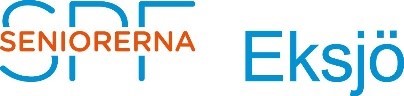 
Protokoll fört vid SPF Seniorerna Eksjö årsmöte i Olsbergs Arena tisdagen den 21 februari 2023.Parentation över avlidna medlemmar 2022.02-07 – 2023.01.19Parentation hölls över: Solweig Karlsson, Lennart Karlsson, Gilbert Abrahamsson, Vera Bolde, Birgit Sjögren, Elvy Landestig, Göran Persson, Gun Gustafsson, Sara Axelsson, Dagmar Ivarsson, Eva Lagerqvist, Britt Johansson, Kerstin Eriksson, Gullan Samelius och Gulli Pettersson. § 1	Årsmötets öppnandeTf ordförande Christina Ekbladh hälsade välkomna och förklarade årsmötet öppnat.§ 2	Val av ordförande för årsmötetTill ordförande för årsmötet valdes Östen Jonsson.§ 3	Val av sekreterare för årsmötetTill sekreterare för årsmötet valdes Berndt-Åke Hallgren.§  4	Val av två protokolljusterare tillika rösträknareIngrid Rudqvist och Sven-Olov Lindahl valdes.§ 5	Fråga om kallelse skett i behörig ordningInbjudan/information om årsmötet finns i programbladet för 2023.Dessutom har det informerats via Facebook och hemsidan samt annons i Smålands Tidningen.Årsmötet anses därmed vara utlyst enligt stadgarna.§ 6	Fastställande av dagordningDagordningen godkändes och fastställdes. § 7	Styrelsen verksamhetsberättelse	Styrelsens verksamhetsberättelse upplästes, godkändes och lades till handlingarna.§ 8	Styrelsens förvaltningsberättelse Kassör Inga-Lill Lind föredrog och kommenterade föreningens balans- och resultaträkning. Räkenskapsåret 2022 genererade ett underskott av 36 064:65 kronor. § 9	Revisorernas berättelseRevisorsuppleant Rose-Marie Johansson föredrog revisorernas berättelse. Man anser att bokslutet har upprättats i enlighet med god redovisningssed i Sverige. Vidare tillstyrker man att årsmötet fastställer resultat- och balansräkningen samt att balanserat negativt resultat, om 36 064:65 kronor, överförs i ny räkning. Vidare tillstyrker man att årsmötet beviljar styrelsens medlemmar ansvarsfrihet för räkenskapsåret 2022.§ 10	Fastställande av resultat- och balansräkningResultat- och balansräkningen för år 2022 fastställdes§ 11	Frågan om ansvarsfrihet för styrelsenStyrelsen beviljas ansvarsfrihet för år 2022.§ 12	Behandling av verksamhetsplan eller motsvarande inklusive budget för år 2023Kassör Inga-Lill Lind presenterade, och kommenterade, förslag till budget för år 2023. Föreningens verksamhetsplan utgörs av det programblad för verksamhetsåret 2023 som delades ut till samtliga medlemmar i december 2022. § 13	Fastställande av budget för år 2023Budgeten för år 2023 fastställdes.§ 14	Fastställande av medlemsavgifterMedlemsavgiften för år 2024 föreslås vara 260 kronor. Av denna summa tillfaller 160 kronor förbundet, 15 kronor distriktet och 85 kronor vår förening.  Kostnaden för vän medlemskap, alltså person som är fullvärdig medlem i någon annan SPF-förening och samtidigt vill delta i vår verksamhet, är 85 kronor.  Föreslagen medlemsavgift fastställdes.§ 15	Fastställande av arvode och eventuella ersättningar till styrelse och revisorerStyrelsen föreslår att ingen ersättning utgår till styrelsemedlemmar eller andra funktionärer. Eventuella utlägg ersätts till faktisk kostnad. Bilersättning utgår med 25 kronor per mil.Föreslagna ersättningar fastställs.§ 16	Behandling av inkomna motionerEn motion från styrelsen i SPF Seniorerna Eksjö har inkommit. Motionen avser annonsering i lokalpressen inför månadsträffar och andra aktiviteter. Bilaga 1 till detta protokoll.Styrelsens förslag till hantering av annonsering fastställdes.§17	Fastställande av antalet styrelsemedlemmarStyrelsen föreslås bestå av en ordförande vald med en mandattid på 1 år samt 8 ordinarie ledamöter valda med en mandattid på 2 år.Föreslaget antal styrelsemedlemmar fastställs.§ 18	Val av ordförandeNyval av Christina Ekbladh.§ 19	Val av övriga styrelseledamöterSven Nilsson och Berndt-Åke Hallgren omvaldes på 2 år. Nyval av Elionor Jonsson, Hans Henning och Ulf Janback på 2 år.§ 20	Val av revisorer och ersättareUlf Johansson, sammankallande, och Astor Engqvist omvaldes på 1 år. Rose-Marie Johansson, ersättare, omvaldes 1 år.§ 21	Val av ombud och ersättare till stämma/kongressStyrelsen utser ombud när det blir aktuellt.§ 22	Val av ledamöter till kommunala pensionärsrådet (KPR) Nyval av Sven-Olov Lindahl som ordinarie samt nyval av Jan Ekwall som ersättare. Båda valda på 1 år. § 23	Fastställande av antalet ledamöter i valberedningenValberedningen föreslås bestå av 3 ledamöter.Föreslaget antal ledamöter fastställs.§ 24	Val av ordförande och övriga ledamöter i valberedningenOmval av Inger Axelsson, ordförande, Anders Lindemalm och Ulrik Svensson. Samtliga valda på 1 år.§ 25	Behandling av övriga frågor som anmälts inför fastställandet av dagordningenInga övriga frågor har anmälts.§ 26	Avtackning av avgående funktionärerFöljande funktionärer avtackades med en blombukett:Maud Gustafsson, styrelseledamot.Christina Beckman Johansson, styrelseledamot.Christina Ekbladh, Tf ordförande.Östen Jonsson fick också blommor som tack för att han varit ordförande under årsmötet.§ 27	AvslutningMötesordförande Östen Jonsson förklarade årsmötet avslutat.Berndt-Åke Hallgren			Östen JonssonMötessekreterare			MötesordförandeJusteras	 		                          Justeras Ingrid Rudqvist	                                                    Sven-Olov Lindahl                          								Bilaga:Annonsering i lokalpressen daterad den 21 februari 2023, Bilaga 1